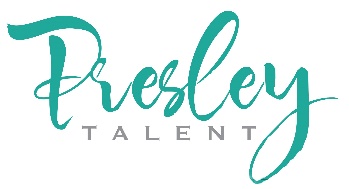 3507 Wyoming BlVD NE Suite a  Albuquerque, NM 87111Tel: 505.610.9273 E-mail: Tina tina@presleytalent.com Chelsea presleytalent@gmail.comA FORMAL ENGAGEMENT OFFER BETWEEN EVENT AND ARTISTTODAY’S DATE: ARTIST: EVENT OWNER/SPONSOR: ORGANIZER: OWNER/COMPANY ADDRESS: EVENT NAME:EVENT DATES:YEARS IN BUSINESS:EVENT LOCATION: HONORARIUM/ PAYMENT (Guarantee or Appearance Fee) PROPOSED ITINERARY: Artist’s Requirements (please include a basic schedule)Signing times/ Show hoursFridaySaturdaySunday45min -1hr. talk/question and answer sessions 1hr Solo and duo/group photo op sessions PROMOTER PROVIDES:FEE/Guarantee: Proposed Payment Structure25% Deposit Due upon signing.Final Payment will be paid by:TRAVEL: Artist and AgentHOTEL: 2 ADDRESS:PHOTOS: Who provides?Estimated number of attendees:GROUND SERVICE:Exclusive Car Service to and from all airports, hotel and venuePER DIEM $100 per day standardADDITIONAL INFORMATION: Price of Autograph-Price of Photo op-We need a response to this offer by:Agency is only responsible for presenting the above offer and if accepted is in no way liable to either party, the deal is between the artist and event.